Выполнить работу: Заполнить таблицу 1 Таблица -1 Типы рынков в зависимости от характера конкуренции на них Решить задачи Задача 1.1.Таблица -2 Анализ деловой активности персонала На основании вышеперечисленных данных определите: абсолютное и относительное изменение фонда заработной платы с учетом динамики объема производства продукции факторы изменения переменной части фонда заработной платы факторы изменения среднегодового заработка рабочих соотношение темпов роста производительности труда и уровня оплаты труда персонала предприятия и его влияние на изменение ФЗП показатели эффективности использования средств на оплату труда и факторы изменения их уровня. Задача 1.2 Студентам предлагается определить, используя изложенные выше методы, конкурентоспособность товара, выпускаемого компанией "Tribune" на казахстанский рынок. Компания "Tribune" производит женское белье широкого ассортимента для покупателей разных возрастных групп. В табл. 1 представлены различные сегменты рынка, определенные по возрастному критерию, и предлагаемые для них модели товара артикула BS.Таблица 1. Предложение моделей BS в разбивке по сегментамВ ходе опросов покупателей, проводившихся в магазинах Алматы были выявлены следующие наиболее важные характеристики продукта, оцениваемые по пятибалльной шкале: Внешнее оформление изделия (дизайн) Комфортность Применяемые материалы Посадка модели Качество пошива Цветовая гамма Престижность Упаковка Товарная марка Стоимость изделия Каналы сбыта Исходные данные о численном значении характеристик идеального продукта и их весовом значении, а также значения параметров моделей для конкретного сегмента потребителей, полученные экспертным путем, представлены в задании в виде табл. 2. Основные модели, предлагаемые на данных сегментах и количественные значения их характеристик, полученные экспертным путем, представлены в таблице 1.1.Таблица 1.1Таблица 1.2. Расчет коэффициента конкурентоспособности товара Методическое указание по выполнению задания: Задача 1.1. Используя лекционный материал, дополнительные учебники, учебные пособия, экономическую литературу и периодические издания задание выполняется индивидуально.Задача 1.2 Для расчета конкурентоспособности продукции используются следующие показатели:показатель, отражающий процентное отношение величины какого-либо параметра, характеризующего качество продукта, к величине того же параметра продукта-аналога, выпускаемого конкурентом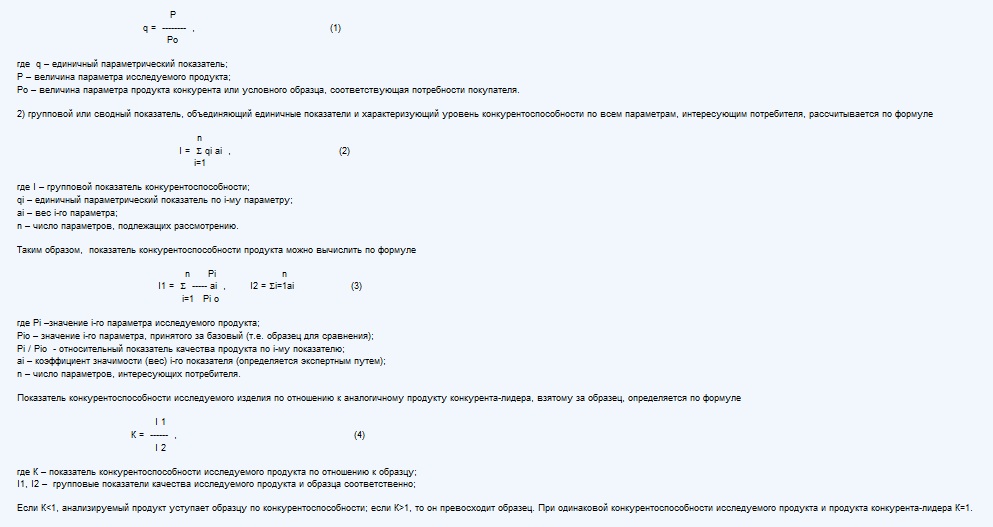 Задача 2.1 Задача 1. По данным, представленным в табл.2.1 , проведите диагностику конкурентной среды на рынке. Таблица 2.1Задача 2. По данным, представленным в табл. 1, проведите диагностику конкурентной среды на рынке. Таблица 1Диагностика конкурентной среды осуществляется согласно табл. 2.Методическое указание по выполнению задания: Таблица2 Диагностика конкурентной среды на рынкеЗадача 2.2 На основе данных предприятия провести анализ конкурентоспособности предприятия (Приложение 1) Методическое указание по выполнению задания:
Критерии и показатели конкурентоспособности предприятия.Расчет критериев и коэффициента конкурентоспособности предприятия производится по формуле средней взвешенной арифметической :ККП=0,15 ЭП + 0,29 ФП + 0,23 ЭС + 0,33 КТгде: ККП - коэффициент конкурентоспособности предприятия;
ЭП - значение критерия эффективности производственной деятельности предприятия;
ФП - значение критерия финансового положения предприятия;
ЭС - значение критерия эффективности организации сбыта и продвижения товара на рынке;
КТ - значение критерия конкурентоспособности товара; 0,15; 0,29; 0,23; 0,33 - коэффициенты весомости критериев.ЭП = 0,31И + 0,19Ф + 0,40РТ + 0,10Пгде: ЭП - критерий эффективности производственной деятельности предприятия;
И - относительный показатель издержек производства на единицу продукции;
Ф - относительный показатель фондоотдачи;
РТ - относительный показатель рентабельности товара;
П - относительный показатель производительности труда; 0,31; 0,19; 0,40; 0,10 - коэффициенты весомости показателей. ФП = 0,29 КА + 0,20 КП 0,36 КЛ + 0,15 КОгде: ФП - критерий финансового положения предприятия ;
КА - относительный показатель автономии предприятия;
КП - относительный показатель платежеспособности предприятия;
КЛ - относительный показатель ликвидности предприятия;
КО - относительный показатель оборачиваемости оборотных средств;0,29; 0,20; 0,36; 0,15 - коэффициенты весомости показателей. ЭС = 0,37РП + 0,29КЗ + 0,21КМ + 0,14КРгде: ЭС - критерий эффективности организации сбыта и продвижения товара;
РП - относительный показатель рентабельности продаж;
КЗ - относительный показатель затоваренности готовой продукцией;
КМ - относительный показатель загрузки производственных мощностей;
КР - относительный показатель эффективности рекламы и средств стимулирования сбыта; 0,37; 0,29; 0,21; 0,14 - коэффициенты весомости показателей.Параметры Совершенная конкуренция Монополистическая Конкуренция Олигополия Монополия Примеры Количество фирм, производящих 
продукт Контроль над ценами Товарная дифференциацияЛегкость входа Показатель Прошлый период Отчетный период Прибыль от основной деятельности, тыс. тг 190000276000Объем производства продукции в сопоставимых ценах 660000762500Среднесписочная численность персонала, человек 10001200В том числе рабочих 800900Отработано дней всеми рабочими за год 160000184000Отработано часов времени рабочими за год 12800001383000Изменение фонда рабочего времени, чел -18700В том числе за счет : А) инновационных мероприятийБ) интенсивность труда В ) непроизводительных затрат труда -15200-5800+25500Фонд рабочего времени 65200102750В том числе Рабочих Управленческого персонала 51200140007675027000Доля постоянной части фонда заработной платы ,% 3032СегментВозрастная
группаПредлагаемые моделиОсновные
конкурентыСегмент 115 – 24036, 045, 887, 898, 899, 921“Милавица”Сегмент 225 – 39087, 094, 098, 115, 142“Милавица”“ Lauma ”Сегмент 340 – 54108, 630, 694, 759, 858“ Lauma ”Сегмент 455и старше082, 102, 123, 462, 748“Милавица”ПараметрыпродуктаВесХарактеристика идеального продукта036045887898899921Среднее значение по параметруnaiPioPiPiPiPiPiPin
Рi / n
i=1Комфорт 105443444Посадка 94343344Состав материалов63122223Качество 73444444Цветовая гамма53222211Дизайн 115222223Престижность 12111111Упаковка 42311111Товарная марка22111111Цена 83335333Каналы сбыта33444444Модель 036045887898899921Групповой технический показатель, I 1Групповой показатель образца, I 2Коэффициент конкурентоспособности, КПредприятияОбъем продаж в 2010 г. на рынке,
тыс. у.е.Объем продаж в 2011 г. на рынке,
тыс. у.е.Прибыль (убыток) в 2010 г. на рынке,
тыс. у.е.Активы на конец 2011 г., тыс. у.е.
Предприятие А19596465512705144889Предприятие Б12589211711029340437Предприятие В24925253252097417749Предприятие Г18157191499927164437Предприятие Д15789159001209200105ПредприятияОбъем продаж в 2010 г. на рынке,
тыс. тгОбъем продаж в 2011 г. на рынке, тыс. тг.Прибыль (убыток) в 2010 г. на рынке,
тыс. тгАктивы на конец 2011 г., тыс. тг.
Предприятие А2959636551705124640Предприятие Б02171-1029240437Предприятие В449253532512097517749Предприятие Г1915717149492744437ПоказательРасчетная формулаСодержание показателяДинамика рынка (Тm)Тm = Vm / Vбm ,где Vm – объем продаж на рынке в анализируемом периоде; Vбm – объем продаж на рынке в базисном периоде.Характеризует годовой темп роста рассматриваемого рынка в сопоставимых ценах. При Тm  1,4 рынок находится в состоянии ускоренного роста, при 1,0  Тm  1,4 – в состоянии позиционного роста, при0,7  Тm  1,0 – в состоянии стагнации или сворачивается, приТm  0,7 – ожидается кризис рынка.Рентабельность рынка (Rm)Rm = Pr / Am,где Pr – прибыль, полученная всеми конкурентами в анализируемом периоде;Am – активы конкурентов на конец анализируемого периода. Характеризует эффективность производственной деятельности конкурентов на анализируемом рынке.
№Критерии и показатели конкурентоспособностиРоль показателя
в оценкеПравило расчета
показателя1Эффективность производственной деятельности предприятия.Эффективность производственной деятельности предприятия.Эффективность производственной деятельности предприятия.1.1Издержки производства на единицу продукции, тг.Отражает эффективность затрат при выпуске продукции.Валовые издержки; объём выпуска продукции.1.2Фондоотдача, тыс. тг. Характеризует эффективность использования основных производственных фондов.Объём выпуска продукции; среднегодовая стоимость основных производственных фондов.1.3Рентабельность товара, %.Характеризует степень прибыльности производства товара.Прибыль от реализации х 100 %; Полная себестоимость продукции.1.4Производительность труда, тыс. тг./ чел.Отражает эффективность организации производства и использования рабочей силы.Объём выпуска продукции;
Среднесписочная численность работников2Финансовое положение предприятияФинансовое положение предприятияФинансовое положение предприятия2.1Коэффициент автономии.характеризует независимость предприятия от заемных источников. собственные средства предприятия; Общая сумма источников финансирования.2.2Коэффициент платёжеспособности.Отражает способность предприятия выполнять свои финансовые обязательства и измеряет вероятность банкротства.Собственный капитал;Общие обязательства.2.3Коэффициент абсолютной ликвидности.Отражает качественный состав средств, являющихся источниками покрытия текущих обязательств.Денежные средства и быстрореализуемые ценные бумаги;Краткосрочные обязательства2.4Коэффициент оборачиваемости оборотных средствХарактеризует эффективность использования оборотных средств. Соответствует времени, в течение которого оборотные средства проходят все стадии производства и обращения.Выручка от реализации продукции;Среднегодовой остаток оборотных средств.3Эффективность организации сбыта и продвижения товара.Эффективность организации сбыта и продвижения товара.Эффективность организации сбыта и продвижения товара.3.1Рентабельность продаж, %. Характеризует степень прибыльности работы предприятия на рынке, правильность установления цены товара.Прибыль от реализации х 100 %;Объём продаж3.2Коэффициент затоваренности готовой продукцией.Отражает степень затоваренности готовой продукцией. Рост показателя свидетельствует о снижении спроса.Объём нереализованной продукции;Объём продаж.3.3Коэффициент загрузки производственной мощности.Характеризует деловую активность предприятия, эффективность работы службы бытаобъём выпуска продукции;Производственная мощность3.4Коэффициент эффективности рекламы и средств стимулирования сбыта.Характеризует экономическую эффективность рекламы и средств стимулирования сбыта.затраты на рекламу и стимулирование сбыта; Прирост прибыли от реализации.4Конкурентоспособность товара.Конкурентоспособность товара.Конкурентоспособность товара.4.1Качество товара.Характеризует способность товара удовлетворять потребности в соответствии с его назначением.Комплексный метод.4.2Цена товара.